Date: 01 November 2021Dear Police and Crime Panel Members,Thank you for your letter dated 21 October 2021 and for your Report of the West Midlands Police and Crime Panel dated 20 October 2021 (“the Report”), in response to my draft Police and Crime Plan 2021-25 (“the Plan”). I am grateful for the contributions provided by all members at the Police and Crime Panel on 18 October 2021 and for the Report dated 20 October 2021. In accordance with Section 5(6)(d) of the Police Reform and Social Responsibility Act 2011, I have had regard to the Report. My response to the Report is set out below:  Publish a summary of the Plan We will publish a summary of the Plan. Regular reports to Panel on progress We will provide quarterly reports to inform the Panel on the progress, outcomes and impact relating to the priorities set out in the Plan.  Inclusion of baseline metrics We draw to your attention that baseline information will be included in the quarterly public performance reports submitted to my Strategic Policing and Crime Board.   I repeat that I am grateful for the individual contributions of all Panel members and for the Panel’s Report. I look forward to working with all Panel members and the Panel for the benefit of the people and communities of the West Midlands. I believe that the plan is a comprehensive agenda for change, development and progress in policing, rebuilding community policing, putting prevention at the heart of what we do and ultimately delivering justice, safety and security for all of our people and communities of the West Midlands.    Yours sincerely,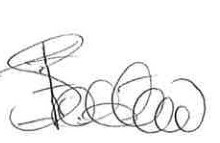 Simon FosterWest Midlands Police and Crime Commissioner